TUGAS MATA KULIAHJudul Tugas : Pertanyaan klinis dan membuat key wordSub CPMK : Mampu mengidentifikasi dan menyusun pertanyaan klinis (C2, P1, A3)Mampu memahami prinsip PICO, etiologi dan faktor resiko (C2, P1, A3)Tujuan TugasMahasiswa mampu melakukan pembelajaran teori secara mandiriUraian TugasObyek garapanMahasiswa membuat pertanyaan klinis dan membuat key word Yang harus dikerjakan dan batasan-batasanMahasiswa membuat pertanyaan klinis Menentukan katagori pertanyaan klinis :Therapi / Harm/ Diagnosis /PrognosisFormulasi dengan metode PICOMembuat key wordMahasiswa secara individu memilih satu (1) tema dari beberapa pilihan tema berikut ini:Masa Prakonsepsi			6) Masa Bayi Baru Lahir - NeonatusMasa Kehamilan			7) Masa Bayi-BalitaMasa Persalinan			8) Masa Anak prasekolah - remajaMasa Nifas				9) Keluarga BerencanaKesehatan Reproduksi		10) Masa MenopauseMetode/Cara Pengerjaan Tugas, acuan yang digunakanTugas dibuat secara individu. Mahasiswa membuat paper dengan pilihan tema yang sudah diundi oleh ketua kelas kemudian menyusun satu (1) pertanyaan penelitian yang dilanjutkan dengan langkah kerja pada penjelasan dibawah ini:  Mahasiswa membuat pertanyaan klinis Contoh : Bagaimanakah perbandingan APGAR Score bayi baru lahir yang lahir antara persalinan normal dengan persalinan Caesar?Menentukan katagori pertanyaan klinis :Therapi / Harm/ Diagnosis /PrognosisContoh : Kategori pertanyaan diatas prognosisFormulasi dengan metode PICO seperti contoh berikut ini : 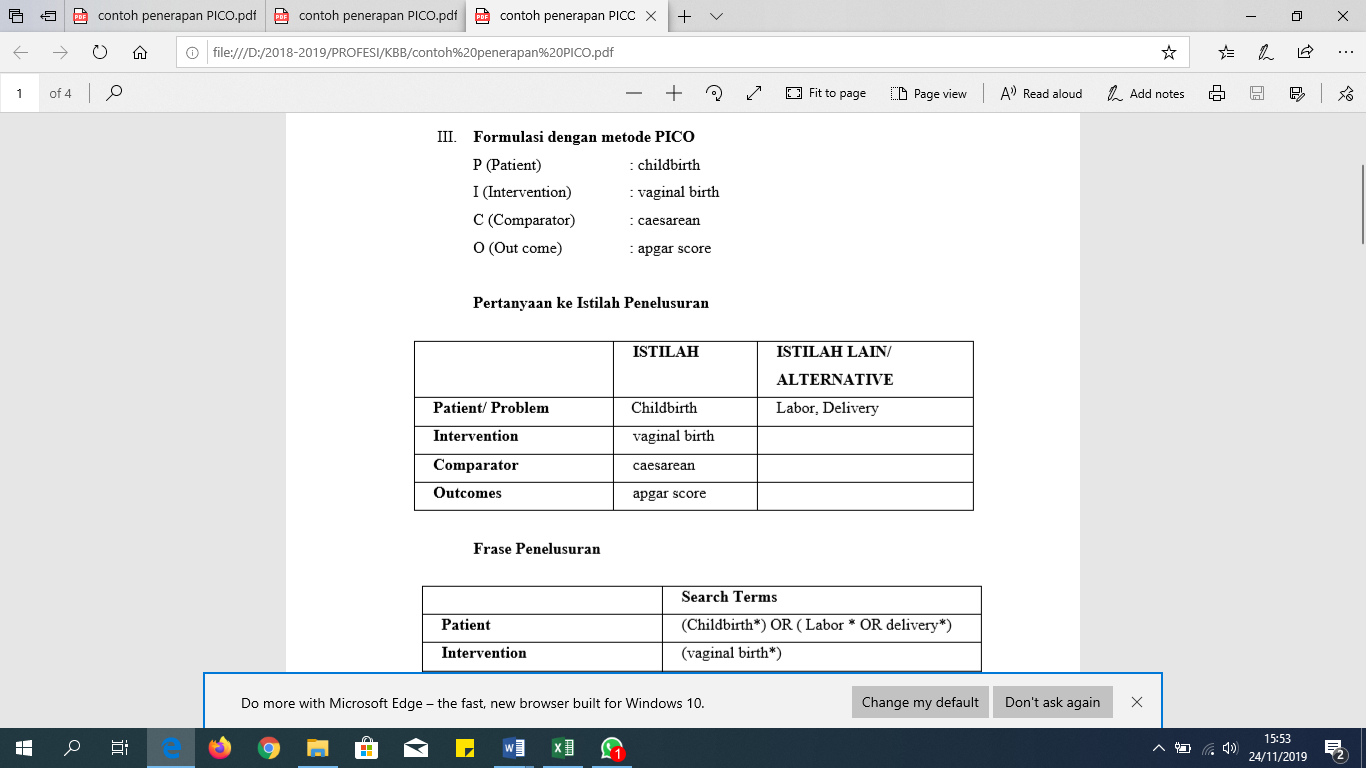 Membuat key wordSelanjutnya mahasiswa memilih masing-masing satu (1) artikel penelitian dari tema tersebut kemudian menentukan ranking jurnal berdasarkan Journal Ranking (SJR) dan atau Science and Technology Index (SINTA) Paper selanjutnya diuplod ke e-learning di kolom yang sudah disediakanDeskripsi luaran tugas yang dihasilkanPaperBahan Tugas : Laptop, kuota, sumber belajarKriteria dan Bobot PenilaianTabel Rubrik Penilaian Tugas 1Jadwal PelaksanaanDikumpulkan minggu ke 6Mata Kuliah:Kebidanan Berbasis BuktiBobot Nilai:5%Nama Dosen:Andari Wuri Astuti, PhDTugas ke-:1Search PhrasePubmed1/11/2019The Cochrane1/11/2019Childbirth6.929534 (childbirth*)3.631534 (childbirth*) OR (labor* OR delivery*)1762151.001(childbirth*) OR (labor* OR delivery*)380538(Childbirth*) OR (Labor* OR delivery*) AND (vaginal birth*) AND (caesarean*)109538(Childbirth*) OR (Labor* OR delivery*) AND (vaginal birth*) AND (caesarean*) AND (apgar score*)12537Aspek yang dinilaiScore(<20)Score (21-40)Score (41-60)Score 61-80Score > 80SistemastisMemenuhi 1 dari 5 kriteriaMemenuhi 2 dari 5 kriteriaMemenuhi 3 dari 5 kriteriaMemenuhi 4 dari 5 kriteriaMemenuhi semua kiteriaAnalisis masalahMemenuhi 1 dari 5 kriteriaMemenuhi 2 dari 5 kriteriaMemenuhi 3 dari 5 kriteriaMemenuhi 4 dari 5 kriteriaMemenuhi semua kiteriaKelengkapan unsurMemenuhi 1 dari 5 kriteriaMemenuhi 2 dari 5 kriteriaMemenuhi 3 dari 5 kriteriaMemenuhi 4 dari 5 kriteriaMemenuhi semua kiteriaKelengkapan daftar pustakaMemenuhi 1 dari 5 kriteriaMemenuhi 2 dari 5 kriteriaMemenuhi 3 dari 5 kriteriaMemenuhi 4 dari 5 kriteriaMemenuhi semua kiteriaNilai keislamanMemenuhi 1 dari 5 kriteriaMemenuhi 2 dari 5 kriteriaMemenuhi 3 dari 5 kriteriaMemenuhi 4 dari 5 kriteriaMemenuhi semua kiteria